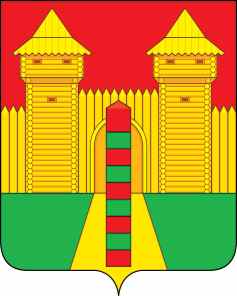 АДМИНИСТРАЦИЯ  МУНИЦИПАЛЬНОГО  ОБРАЗОВАНИЯ «ШУМЯЧСКИЙ   РАЙОН» СМОЛЕНСКОЙ  ОБЛАСТИПОСТАНОВЛЕНИЕот 31.01.2024г. № 50	         п. Шумячи«О создании комиссии по принятию решений о предоставлении выплаты на приобретение благоустроенного жилого помещения в собственность или для полного погашения  предоставленного на приобретение жилого помещения кредита (займа) по договору, обязательства заемщика по которому обеспечены ипотекой, лицам, которые относились к категории детей-сирот и детей, оставшихся без попечения родителей, лиц из числа детей-сирот и детей, оставшихся без попечения родителей, и достигли возраста 23 лет, или об отказе в ее предоставлении»  Руководствуясь статьей 8.1. Федерального закона от 21.12.1996 №159-ФЗ «О дополнительных гарантиях по социальной поддержке детей-сирот и детей, оставшихся без попечения родителей», приказом министерства просвещения Российской Федерации от 22.11.2023 №883 «Об утверждении Положения о комиссии по принятию решений о предоставлении выплаты на приобретение благоустроенного жилого помещения в собственность или для полного погашения  предоставленного на приобретение жилого помещения кредита (займа) по договору, обязательства заемщика по которому обеспечены ипотекой, лицам, которые относились к категории детей-сирот и детей, оставшихся без попечения родителей, лиц из числа детей-сирот и детей, оставшихся без попечения родителей, и достигли возраста 23 лет, или об отказе в ее предоставлении», Администрация муниципального образования «Шумячский район» Смоленской областиП О С Т А Н О В Л Я Е Т:Создать комиссию по принятию решений о предоставлении выплаты на приобретение благоустроенного жилого помещения в собственность или для полного погашения  предоставленного на приобретение жилого помещения кредита (займа) по договору, обязательства заемщика по которому обеспечены ипотекой, лицам, которые относились к категории детей-сирот и детей, оставшихся без попечения родителей, лиц из числа детей-сирот и детей, оставшихся без попечения родителей, и достигли возраста 23 лет, или об отказе в ее предоставлении, на территории муниципального образования «Шумячский район» и утвердить ее прилагаемый состав.Утвердить прилагаемое Положение о комиссии по принятию решений о предоставлении выплаты на приобретение благоустроенного жилого помещения в собственность или для полного погашения  предоставленного на приобретение жилого помещения кредита (займа) по договору, обязательства заемщика по которому обеспечены ипотекой, лицам, которые относились к категории детей-сирот и детей, оставшихся без попечения родителей, лиц из числа детей-сирот и детей, оставшихся без попечения родителей, и достигли возраста 23 лет, или об отказе в ее предоставлении, на территории муниципального образования «Шумячский район» Смоленской области.Разместить постановление на официальном сайте Администрации муниципального образования «Шумячский район» Смоленской области и в информационно-телекоммуникационной сети «Интернет».Контроль за исполнением настоящего постановления возложить на заместителя Главы муниципального образования «Шумячский район» Смоленской области Г.А. Варсанову.И.п. Главы муниципального образования «Шумячский район» Смоленской области                                             Д.А. Каменев                СОСТАВкомиссии по принятию решений о предоставлении выплаты на приобретение благоустроенного жилого помещения в собственность или для полного погашения  предоставленного на приобретение жилого помещения кредита (займа) по договору, обязательства заемщика по которому обеспечены ипотекой, лицам, которые относились к категории детей-сирот и детей, оставшихся без попечения родителей, лиц из числа детей-сирот и детей, оставшихся без попечения родителей, и достигли возраста 23 лет, или об отказе в ее предоставлении (далее – Комиссия)ПОЛОЖЕНИЕ о комиссии по принятию решений о предоставлении выплаты на приобретение благоустроенного жилого помещения в собственность или для полного погашения  предоставленного на приобретение жилого помещения кредита (займа) по договору, обязательства заемщика по которому обеспечены ипотекой, лицам, которые относились к категории детей-сирот и детей, оставшихся без попечения родителей, лиц из числа детей-сирот и детей, оставшихся без попечения родителей, и достигли возраста 23 лет, или об отказе в ее предоставленииКомиссия по принятию решений о предоставлении выплаты на приобретение благоустроенного жилого помещения в собственность или для полного погашения предоставленного на приобретение жилого помещения кредита (займа) по договору, обязательства заемщика по которому обеспечены ипотекой, лицам, которые относились к категории детей-сирот и детей, оставшихся без попечения родителей, лиц из числа детей-сирот и детей, оставшихся без попечения родителей, и достигли возраста 23 лет, или об отказе в ее предоставлении, на территории Шумячского района Смоленской области (далее – Комиссия), создается в целях реализации дополнительной гарантии права лиц, указанных в пункте 9 статьи 8 Федерального закона от 21 декабря 1996 г.  № 159-ФЗ «О дополнительных гарантиях по социальной поддержке детей-сирот и детей, оставшихся без попечения родителей» (далее — лицо), на жилое помещение.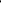 Комиссия в своей деятельности руководствуется Конституцией Российской Федерации, федеральными законами и иными нормативными правовыми актами Российской Федерации, областными законами и иными нормативными правовыми актами Смоленской области, муниципальными правовыми актами, относящимся к компетенции Комиссии, а также настоящим Положением.В соответствии с пунктом 10 статьи 8.1. Федерального закона от 21 декабря 1996 г.  № 159-ФЗ «О дополнительных гарантиях по социальной поддержке детей-сирот и детей, оставшихся без попечения родителей» Комиссия создается уполномоченным органом исполнительной власти субъекта Российской Федерации или органом местного самоуправления в случае наделения его законом субъекта Российской Федерации соответствующими полномочиями в порядке, установленном Правительством Российской Федерации. На территории муниципального образования «Шумячский район» Смоленской области Комиссия создается Администрацией муниципального образования «Шумячский район» Смоленской области (далее - Администрация).	4. Организационно-техническое обеспечение деятельности Комиссии, а также хранение протоколов заседаний Комиссии и иных документов, связанных с деятельностью Комиссии, осуществляется отделом земельных и имущественных отношений.	5. Основной задачей Комиссии является принятие по результатам рассмотрения заявления и документов, представленных отделом земельных и имущественных отношений, в соответствии с пунктом 6 настоящего Положения, решения о предоставлении выплаты либо об отказе в предоставлении выплаты.	Решение о предоставлении выплаты или об отказе в предоставлении выплаты принимается Комиссией и оформляется протоколом Комиссии в течение 20 дней со дня поступления заявления и документов, указанных в пункте 6 настоящего Положения, в Комиссию.	6. Для принятия решения о предоставлении выплаты либо об отказе в предоставлении выплаты Отделом экономики и комплексного развития Администрации муниципального образования «Шумячский район» Смоленской области представляется на рассмотрение Комиссии заявление лица о предоставлении выплаты (далее — заявление) и прилагаемые к нему документы в соответствии с перечнем, утвержденным Правительством Российской Федерации согласно пункту 3 статьи 8.1. Федерального закона от 21 декабря 1996 г.   № 159-ФЗ «О дополнительных гарантиях по социальной поддержке детей-сирот и детей, оставшихся без попечения родителей».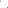 7. Основанием для принятия Комиссией решения об отказе в предоставлении выплаты является отсутствие на дату подачи заявления одного или нескольких обстоятельств, установленных пунктом 2 статьи 8.1. Федерального закона от 21 декабря 1996 г.  № 159-ФЗ «О дополнительных гарантиях по социальной поддержке детей-сирот и детей, оставшихся без попечения родителей».	8.  В состав Комиссии включаются представители исполнительных органов местного самоуправления Шумячского района Смоленской области, осуществляющих деятельность в сфере защиты прав детей, образования, социальной защиты (поддержки), градостроительной деятельности, а также представители иных заинтересованных органов государственной власти и общественных организаций по их инициативе.	9. Комиссия формируется в составе не менее девяти человек. В состав Комиссии входят председатель Комиссии, заместитель председателя Комиссии, секретарь Комиссии и иные члены Комиссии.	10. Председатель Комиссии:а) осуществляет общее руководство деятельностью Комиссии;	б) определяет дату, время, место, форму и порядок проведения заседаний Комиссии, председательствует на заседаниях Комиссии, организует контроль выполнения решений, принятых Комиссией;в) подписывает протоколы заседания Комиссии.	11. В случае отсутствия председателя Комиссии его обязанности исполняет заместитель председателя Комиссии.	12. Секретарь Комиссии обеспечивает:а) подготовку и проведение заседаний Комиссии;	б) представление членам Комиссии материалов по повестке дня заседания Комиссии;	в) информирование членов Комиссии о дате, месте и времени проведения заседания Комиссии и повестке дня заседания Комиссии;г) ведение и оформление протоколов заседаний Комиссии.	13. В случае отсутствия секретаря Комиссии его обязанности возлагаются на одного из членов Комиссии решением председательствующего на заседании Комиссии.	14. Заседания Комиссии проводятся в очной форме. Возможно проведение заседания Комиссии с использованием видео-конференц-связи.	15. Заседания Комиссии проводятся по мере поступления в уполномоченный орган заявлений и документов, указанных в пункте 6 настоящего Положения. Дата проведения заседания Комиссии определяется председателем Комиссии с учетом срока рассмотрения поступивших в Администрацию муниципального округа заявлений и документов, указанных в пункте 6 настоящего Положения, установленного абзацем вторым пункта 5 настоящего Положения.	16. Заседание Комиссии считается правомочным, если на нем присутствуют не менее 2/3 состава Комиссии.	17. Решения Комиссии принимаются открытым голосованием большинством голосов присутствующих на заседании членов Комиссии. При равенстве голосов решающим является голос председательствующего на заседании Комиссии.Решение Комиссии оформляется протоколом заседания Комиссии, который подписывают председательствующий на заседании Комиссии и секретарь Комиссии. Особое мнение членов Комиссии подлежит приобщению к протоколу заседания Комиссии.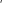 Секретарь Комиссии в течение 3-х рабочих дней со дня проведения заседания Комиссии представляет протокол заседания Комиссии в Администрацию муниципального округа.20. Решение Комиссии может быть обжаловано в судебном порядке.УТВЕРЖДЕНпостановлением Администрации муниципального образования «Шумячский район» Смоленской области от 31.01.2024г. № 50Каменев                          Дмитрий Анатольевич-председатель Комиссии, И.п. Главы муниципального образования «Шумячский район» Смоленской области;Варсанова                       Галина Аркадьевна-заместитель председателя Комиссии, заместитель Главы муниципального образования «Шумячский район» Смоленской области;Старовойтов                    Юрий Александрович-начальник Отдела экономики и комплексного развития Администрации муниципального образования «Шумячский район» Смоленской области – секретарь комиссии.Члены комиссии:Члены комиссии:Члены комиссии:Долусов                             Андрей Леонидович-Главный специалист Отдела социальной защиты населения в Рославльском районе в Шумячском районе Департамента Смоленской области по социальному развитию                                   (по согласованию);Жукова                               Ольга Анатольевна-ведущий специалист – руководитель сектора опеки и попечительства Отдела по образованию Администрации муниципального образования «Шумячский район» Смоленской области;Кулешова                             Ирина Григорьевна-начальник Отдела по образованию Администрации муниципального образования «Шумячский район» Смоленской области;Семенова                        Татьяна Георгиевна-председатель Шумячского районного Совета женщин;Стародворова                   Наталья Анатольевна-начальник Отдела по строительству, капитальному ремонту и жилищно-коммунальному хозяйству Администрации муниципального образования «Шумячский район» Смоленской области;Сташевская                     Марина Михайловна-старший менеджер Отдела экономики и комплексного развития Администрации муниципального образования «Шумячский район» Смоленской области;УТВЕРЖДЕНОпостановлением Администрации муниципального образования «Шумячский район» Смоленской области   от 31.01.2024г. № 50